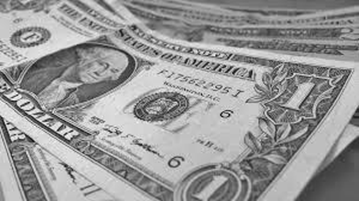 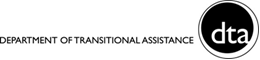 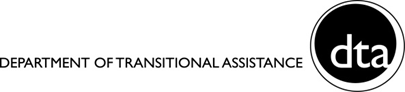 A “qualifying child” can be your:• Biological or adopted child, stepchild, foster 
  child, or a descendent of any of them, such 
  as your grandchild;• Brother, half-brother, sister or half-sister, 
  stepbrother or stepsister, or a descendent of 
  any one of them, such as a niece or nephew.At the end of 2019, a “qualifying child” must:• Be younger than you;• Not have filed a joint return other than to 
  claim a refund;• Be under 19, unless they are a full-time 
  student under 24; or• Be any age and permanently disabled.If your 
family hasAnd your AGI and earned income is less thanThen you may get up toNo “qualifying children” 
(see box)$15,570($21,370 if MFJ)$529One qualifying child$41,094($46,884 if MFJ)$3,526Two qualifying children$46,703($52,493 if MFJ)$5,828Three or more qualifying children$50,162($55,952 if MFJ)$6,557